Lesson 1Perimeter means the distance around an object.  This lesson discusses how to find the perimeter of various shapes.To find the perimeter: Ensure all side lengths are given in the same unitsAdd up all the sides.Formulas:P= Perimeter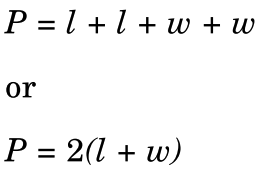 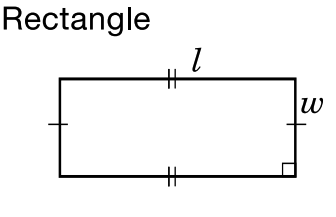 Find the perimeter of the following rectangle: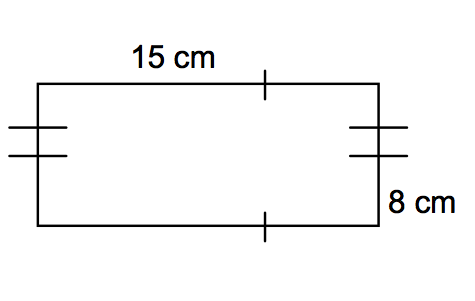 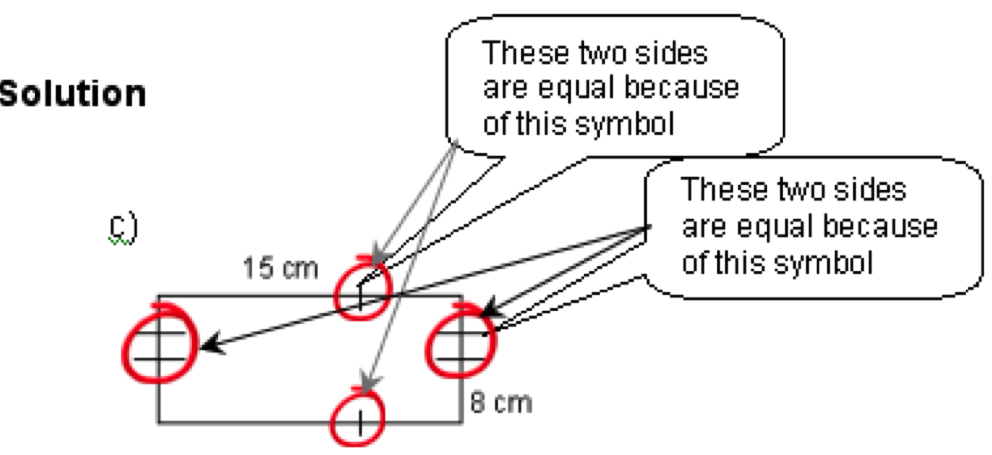 P	= 15 + 15 + 8 + 8	= 46 cmBecause we know that a rectangle has two equal lengths and two equal widths, we can add one length and one width together and then multiply by two:P	= 2(l + w)	= 2(15 + 8)	= 2(23) 	= 46 cm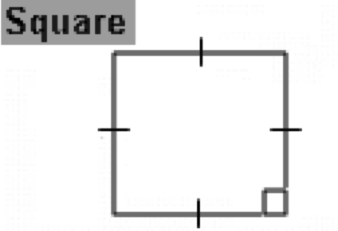 Find the perimeter of the following: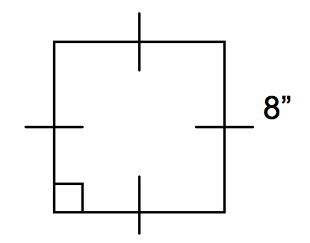 Solution:P 	= 8 + 8 + 8 + 8	= 32”Because we know that the sides of a square are all the same length, we can simply multiply one side length by 4.P	= 4s	= 4(8)	= 32”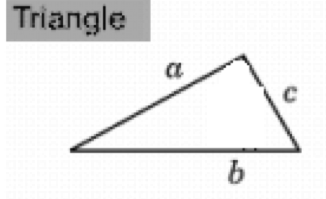 Find the perimeter of the following: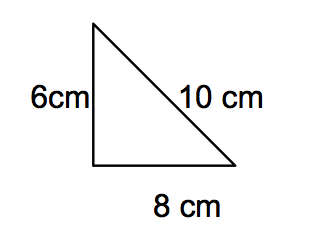 Solution:P 	= 6 + 8 + 10	= 24 cmFind the perimeter of the following: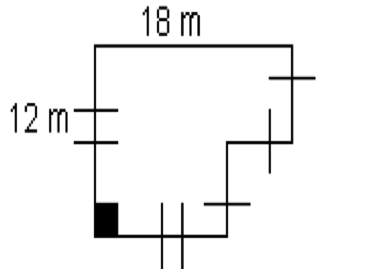 Solution:Step 1 – Fill in all the unknown sidesStep 2 – Add up all the sidesP	= 18 + 12 + 12 + 6 + 6 + 6	= 60 m 1. Calculate the perimeter for each of the following objects:2.  Complete the table below.  P = perimeter and a, b, and c, are lengths of sides of a triangleTopic Goal: Perimeter of Square, Rectangle and Triangle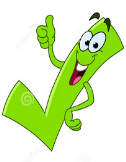 Example(s): 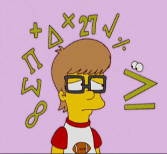    Practice Questions: 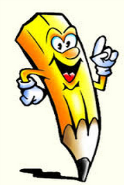 ObjectPerimeter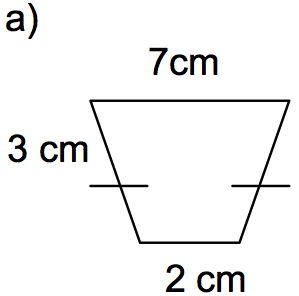 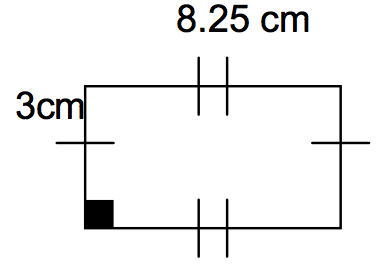 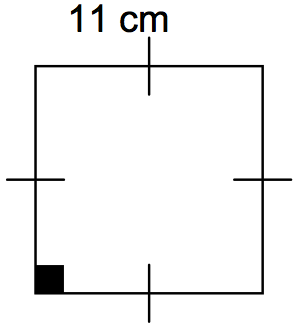 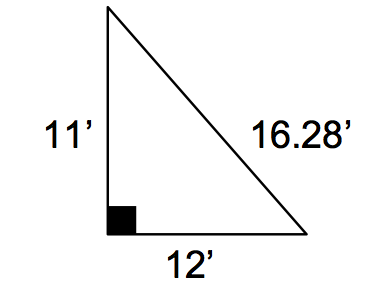 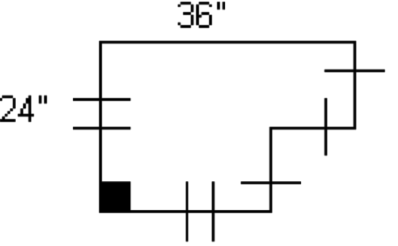 Pabc9693281043.87.822.5   Assessment: 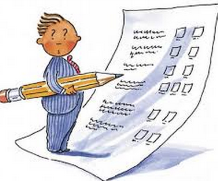 